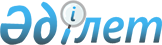 "2011-2013 жылдарға арналған аудандық бюджет туралы" 2010 жылғы 29 желтоқсандағы № 220 шешімге өзгерістер мен толықтыру енгізу туралы
					
			Күшін жойған
			
			
		
					Шығыс Қазақстан облысы Ұлан аудандық мәслихатының 2011 жылғы 16 маусымдағы N 240 шешімі. Шығыс Қазақстан облысы Әділет департаментінің Ұлан аудандық әділет басқармасында 2011 жылғы 28 маусымда N 5-17-150 тіркелді. Күші жойылды (ШҚО Ұлан аудандық мәслихатының 2011 жылғы 23 желтоқсандағы N 214 хаты)

      Ескерту. Күші жойылды (ШҚО Ұлан аудандық мәслихатының 2011.12.23 N 214 хаты).

      Қазақстан Республикасы Бюджеттік кодексінің 109-бабына, Қазақстан Республикасының 2001 жылғы 23 қаңтардағы № 148 «Қазақстан Республикасындағы жергілікті мемлекеттік басқару және өзін-өзі басқару туралы» Заңының 6-бабы 1-тармағының 1) тармақшасына, «2011-2013 жылдарға арналған облыстық бюджет туралы» 2010 жылғы 24 желтоқсандағы № 26/310-IV шешімге өзгерістер мен мен толықтырулар енгізу туралы» Шығыс Қазақстан облыстық мәслихатының 2011 жылғы 8 маусымдағы № 30/310-IV, нормативтік құқықтық актілерді мемлекеттік тіркеу тізілімінде 2011 жылғы 14 маусымдағы тіркелген нөмірі 2546 шешімге сәйкес Ұлан аудандық мәслихаты ШЕШІМ ҚАБЫЛДАДЫ:



      1. «2011-2013 жылдарға арналған аудандық бюджет туралы» Ұлан аудандық мәслихатының 2010 жылғы 29 желтоқсандағы № 220 шешіміне (Нормативтік құқықтық актілерді мемлекеттік тіркеу тізілімінде тіркелген нөмірі 5-17-143, «Ұлан таңы» газетінің 2011 жылғы 8 қаңтардағы № 2, 2011 жылғы 13 қаңтардағы № 4, 2011 жылғы 26 қаңтардағы № 5, сандарында жарияланды) мынадай өзгерістер мен толықтыру енгізілсін:



      1) 1-тармақ мынадай редакцияда жазылсын:

      «Ұлан ауданының бюджеті 1, 2, және 3-қосымшаларға сәйкес, соның ішінде, 2011 жылға мынандай көлемдерде бекітілсін:

      1) кірістер – 2934840,0 мың теңге, оның ішінде:

      салық түсімдері – 608774,0 мың теңге;

      салықтық емес түсімдер – 9589,0 мың теңге;

      негізгі капиталды сатудан түскен түсімдер – 19394,0 мың теңге;

      трансферттер түсімдері – 2297083,0 мың теңге;

      2) шығындар – 2943120,7 мың теңге;

      3) таза бюджеттік кредиттеу – 41655,6 мың теңге, соның ішінде:

      бюджеттік кредиттер – 42367,6 мың теңге;

      бюджеттік кредиттерді өтеу – 712,0 мың теңге;

      4) қаржы активтерімен жасалатын операциялар бойынша сальдо – 16060,0 мың теңге, оның ішінде:

      қаржы активтерін сатып алу - 16060,0 мың теңге;

      мемлекеттің қаржы активтерін сатудан түскен түсімдер – 0 теңге;

      5) бюджет тапшылығы (профицит) - -65996,3 мың теңге;

      6) бюджет тапшылығын қаржыландыру (профицитті пайдалану) -65996,3 мың теңге.»;



      2) 12-тармақ келесідей редакцияда жазылсын:

      «12. Аудандық бюджетте 2011 жылға облыстық бюджеттен 106369,0 мың теңге сомасында нысаналы ағымдағы трансферттер қарастырылсын, оның ішінде:

      мұқтаж азаматтардың жекелеген санатына әлеуметтік көмекке 6-қосымшаға сәйкес  – 41464,0 мың теңге;

      білім беру объектілерін күрделі жөндеуге – 56673,0 мың теңге, оның ішінде:

      Бозанбай орта мектебін күрделі жөндеуге – 19555,0 мың теңге;

      Бозанбай ауылындағы интернатты ағымдағы жөндеуге – 16592,0 мың теңге;

      Бозанбай ауылындағы бала-бақшаны ағымдағы жөндеуге – 18219,0 мың теңге;

      Донское ауылындағы Т.Тохтаров атындағы орта мектептің сыртқы кәріз желілерін ағымдағы жөндеуге – 2307,0 мың теңге;

      төтенше жағдайларды алдын алу және жою бойынша іс-шараларды жүзеге асыруға (су тасқынына қарсы іс-шаралар) – 3909,0 мың теңге.

      электрондық оқулықтар сатып алуға – 2100,0 мың теңге;

      «Ауылдың көркеюі – Қазақстанның көркеюі» эстафетасының марафонын өткізуге – 2223,0 мың теңге.»;



      3) келесі мазмұндағы 14-2-тармақпен толықтырылсын:

      «14-2. Аудандық бюджетте шартқа сәйкес ауылдық елді мекендердің әлеуметтік сала мамандарына кредиттің игерілген сомасына есептелетін 3 % көлемінде тұрғын үйлер сатып алуға берілетін бюджеттік кредитке қызмет көрсету жөніндегі тапсырмаларды, міндеттемелерді орындаушы Сенім жүктелген агент көрсететін қызметтің құнын (операциялық шығындар) өтеуге аудандық бюджет есебінен 214,2 мың теңге ескерілсін.»;



      4) 17-тармақ келесідей редакцияда жазылсын:

      «17. 2011 жылға арналған аудандық бюджет түсімдері құрамында республикалық бюджеттен ауылдық елді мекендердің әлеуметтік саласының мамандарын әлеуметтік қолдау шараларын іске асыру үшін берілген кредиттер 35245,0 мың теңге көлемінде көзделгені ескерілсін, сондай-ақ, 2010 жылғы игерілмеген кредит еркін қалдықтар есебінен 7122,6 мың теңге сомасында.»;



      5) 18-тармақ келесідей редакцияда жазылсын:

      «18. Аудандық бюджеттен азаматтардың жекелеген санаттарын тұрғын үймен қамтамасыз ету мақсатында ауылдық учаскелік инспекторларына, медицина қызметкерлеріне және халықтың әлеуметтік қорғалатын жіктеріне тұрғын үй сатып алуға 5650,0 мың теңге қарастырылсын.»;



      6) 20-тармақ келесідей редакцияда жазылсын:

      «20. Аудандық бюджетте заңды тұлғалардың жарғылық капиталды қалыптастыруға және ұлғайтуға 16060,0 мың теңге қарастырылсын, оның ішінде:

      «Коммунальник» КМК - 2760,0 мың теңге;

      «Ұлан жолдары» КМК - 12000 мың теңге;

      «Мал дәрігер» КМК - 1300 мың теңге.»;



      7) аталған шешімнің 1, 6, 7, 8-қосымшалары осы шешімнің 1, 2, 3, 4-қосымшаларына сәйкес жаңа редакцияда жазылсын.



      2. Осы шешім 2011 жылдың 1 қаңтарынан бастап қолданысқа енгізіледі.

       Сессия төрағасы                            С. Машибаева

       Аудандық мәслихат хатшысы                  Д. Турсунбаев

Ұлан аудандық мәслихаттың

2011 жылғы 16 маусымдағы

№ 240 шешіміне № 1-қосымшаҰлан аудандық мәслихаттың

2010 жылғы 29 желтоқсандағы

№ 220 шешіміне № 1-қосымша 2011 жылға арналған аудандық бюджет      Ұлан ауданының экономика

      және қаржы бөлімі

      бастығының міндетін атқарушы               Г. Курмашева

Ұлан аудандық мәслихатының

2011 жылғы 16 маусымдағы

№ 240 шешіміне № 2 қосымшаҰлан аудандық мәслихатының

2010 жылғы 29 желтоқсандағы

№ 220 шешіміне № 6 қосымша 123 «Қаладағы аудан, аудандық маңызы бар қала, кент, ауыл

(село), ауылдық (селолық) округ әкімінің аппараты» бюджеттік

бағдарламалар әкімшілері бойынша шығындары      кестенің жалғасы:      Ұлан ауданының экономика

      және қаржы бөлімі

      бастығының міндетін атқарушы               Г. Курмашева

Ұлан аудандық мәслихатының

2011 жылғы 16 маусымдағы

№ 240 шешіміне № 3 қосымшаҰлан аудандық мәслихатының

2010 жылғы 29 желтоқсандағы

№ 220 шешіміне № 7 қосымша 458 «Ауданның (облыстық маңызы бар қаланың) тұрғын

үй-коммуналдық шарушылығы, жолаушылар көлігі және автомобиль

жолдары бөлімі» бюджеттік бағдарламалар әкімшісі бойынша

шығындар      кестенің жалғасы:      Ұлан ауданының экономика

      және қаржы бөлімі

      бастығының міндетін атқарушы               Г. Курмашева

Ұлан аудандық мәслихатының

2011 жылғы 16 маусымдағы

№ 240 шешіміне № 4 қосымшаҰлан аудандық мәслихатының

2010 жылғы 29 желтоқсандағы

№ 220 шешіміне № 8 қосымша Азаматтардың жекелеген топтарына әлеуметтік көмек көрсетуге

ағымдағы нысаналы трансферттер тізбесі      Ұлан ауданының экономика

      және қаржы бөлімі

      бастығының міндетін атқарушы               Г. Курмашева
					© 2012. Қазақстан Республикасы Әділет министрлігінің «Қазақстан Республикасының Заңнама және құқықтық ақпарат институты» ШЖҚ РМК
				СанатыСанатыСанатыСанатыСанатыСомасы

(мың теңге)СыныбыСыныбыСыныбыСыныбыСомасы

(мың теңге)Iшкi сыныбыIшкi сыныбыIшкi сыныбыСомасы

(мың теңге)ЕрекшелiгiЕрекшелiгiСомасы

(мың теңге)Кірістер атауыСомасы

(мың теңге)123456I. КІРІСТЕР2 934 840,01САЛЫҚТЫҚ ТҮСІМДЕР608 774,001Табыс салығы280 361,02Жеке табыс салығы280 361,001Төлем көзінен салық салынатын табыстардан ұсталатын жеке табыс салығы255 874,002Төлем көзінен салық салынбайтын табыстардан ұсталатын жеке табыс салығы20 700,003Қызметін біржолғы талон бойынша жүзеге асыратын жеке тұлғалардан алынатын жеке табыс салығы1 287,004Төлем көзінен салық салынатын шетелдік азаматтар табыстарынан ұсталатын жеке табыс салығы2 500,003Әлеуметтiк салық156 679,0101Әлеуметтік салық156 679,004Меншiкке салынатын салықтар151 283,01Мүлiкке салынатын салықтар97 967,001Заңды тұлғалардың және жеке кәсіпкерлердің мүлкіне салынатын салық95 417,002Жеке тұлғалардың мүлкiне салынатын салық2 550,03Жер салығы8 533,001Ауыл шаруашылығы мақсатындағы жерлерге жеке тұлғалардан алынатын жер салығы195,002Елдi мекендер жерлерiне жеке тұлғалардан алынатын жер салығы3 900,003Өнеркәсіп, көлік, байланыс, қорғаныс жеріне және ауыл шаруашылығына арналмаған өзге де жерге салынатын жер салығы860,007Ауыл шаруашылығы мақсатындағы жерлерге заңды тұлғалардан, жеке кәсіпкерлерден, жеке нотариустар мен адвокаттардан алынатын жер салығы78,008Елді мекендер жерлеріне заңды тұлғалардан, жеке кәсіпкерлерден, жеке нотариустар мен адвокаттардан алынатын жер салығы3 500,04Көлiк құралдарына салынатын салық34 283,001Заңды тұлғалардан көлiк құралдарына салынатын салық2 014,002Жеке тұлғалардан көлiк құралдарына салынатын салық32 269,05Бірыңғай жер салығы10 500,001Бірыңғай жер салығы10 500,005Тауарларға, жұмыстарға және қызметтерге салынатын iшкi салықтар10 523,02Акциздер693,096Заңды және жеке тұлғалар бөлшек саудада өткізетін, сондай-ақ өзінің өндірістік мұқтаждарына пайдаланылатын бензин (авиациялықты қоспағанда)667,097Заңды және жеке тұлғаларға бөлшек саудада өткізетін, сондай-ақ өз өндірістік мұқтаждарына пайдаланылатын дизель отыны26,03Табиғи және басқа ресурстарды пайдаланғаны үшiн түсетiн түсiмдер4 610,015Жер учаскелерін пайдаланғаны үшін төлем4 610,04Кәсiпкерлiк және кәсiби қызметтi жүргiзгенi үшiн алынатын алымдар5 220,001Жеке кәсіпкерлерді мемлекеттік тіркегені үшін алынатын алым402,002Жекелеген қызмет түрлерiмен айналысу құқығы үшiн алынатын лицензиялық алым1 230,003Заңды тұлғаларды мемлекеттік тіркегені және филиалдар мен өкілдіктерді есептік тіркегені, сондай-ақ оларды қайта тіркегені үшін алым220,00 5Жылжымалы мүлікті кепілдікке салуды мемлекеттік тіркегені және кеменiң немесе жасалып жатқан кеменiң ипотекасы үшін алынатын алым117,014Көлік құралдарын мемлекеттік тіркегені, сондай-ақ оларды қайта тіркегені үшін алым95,018Жылжымайтын мүлікке және олармен мәміле жасау құқығын мемлекеттік тіркегені үшін алынатын алым3 055,020Жергілікті маңызы бар және елді мекендердегі жалпы пайдаланудағы автомобиль жолдарының бөлу жолағында сыртқы (көрнекі) жарнамаларды орналастырғаны үшін алынатын төлем101,008Заңдық мәнді іс-әрекеттерді жасағаны және (немесе) оған уәкілеттігі бар мемлекеттік органдар немесе лауазымды адамдар құжаттар бергені үшін алынатын міндетті төлемдер9 928,01Мемлекеттік баж9 928,002Мемлекеттік мекемелерге сотқа берілетін талап арыздарынан алынатын мемлекеттік бажды қоспағанда, мемлекеттік баж сотқа берілетін талап арыздардан, ерекше талап ету істері арыздарынан, ерекше жүргізілетін істер бойынша арыздардан (шағымдардан), сот бұйрығын шығару туралы өтініштерден, атқару парағының дубликатын беру туралы шағымдардан, аралық (төрелік) соттардың және шетелдік соттардың шешімдерін мәжбүрлеп орындауға атқару парағын беру туралы шағымдардың, сот актілерінің атқару парағының және өзге де құжаттардың көшірмелерін қайта беру туралы шағымдардан алынады7 011,004Азаматтық хал актiлерiн тiркегенi үшiн, сондай-ақ азаматтарға азаматтық хал актiлерiн тiркеу туралы куәлiктердi және азаматтық хал актiлерi жазбаларын өзгертуге, толықтыруға және қалпына келтiруге байланысты куәлiктердi қайтадан бергенi үшiн мемлекеттік баж1 771,005Шетелге баруға және Қазақстан Республикасына басқа мемлекеттерден адамдарды шақыруға құқық беретiн құжаттарды ресiмдегенi үшiн, сондай-ақ осы құжаттарға өзгерiстер енгiзгенi үшiн мемлекеттік баж300,006Шетелдiктердiң паспорттарына немесе оларды ауыстыратын құжаттарына Қазақстан Республикасынан кету және Қазақстан Республикасына келу құқығына виза бергенi үшiн мемлекеттік баж8,007Қазақстан Республикасының азаматтығын алу, Қазақстан Республикасының азаматтығын қалпына келтiру және Қазақстан Республикасының азаматтығын тоқтату туралы құжаттарды ресiмдегенi үшін мемлекеттік баж12,008Тұрғылықты жерiн тiркегенi үшiн мемлекеттік баж555,009Аңшы куәлігін бергенi және оны жыл сайын тіркегені үшiн мемлекеттік баж27,010Жеке және заңды тұлғалардың азаматтық, қызметтік қаруының (аңшылық суық қаруды, белгі беретін қаруды, ұңғысыз атыс қаруын, механикалық шашыратқыштарды, көзден жас ағызатын немесе тітіркендіретін заттар толтырылған аэрозольді және басқа құрылғыларды, үрлемелі қуаты 7,5 Дж-дан аспайтын пневматикалық қаруды қоспағанда және калибрі 4,5 мм-ге дейінгілерін қоспағанда) әрбір бірлігін тіркегені және қайта тіркегені үшін алынатын мемлекеттік баж23,012Қаруды және оның оқтарын сақтауға немесе сақтау мен алып жүруге, тасымалдауға, Қазақстан Республикасының аумағына әкелуге және Қазақстан Республикасынан әкетуге рұқсат бергені үшін алынатын мемлекеттік баж39,021Тракторшы-машинисттің куәлігі берілгені үшін алынатын мемлекеттік баж182,02САЛЫҚТЫҚ ЕМЕС ТҮСІМДЕР9 589,001Мемлекеттік меншіктен түсетін кірістер9 028,05Мемлекет меншігіндегі мүлікті жалға беруден түсетін кірістер9 028,004Коммуналдық меншіктегі мүлікті жалдаудан түсетін кірістер5 575,005Коммуналдық меншіктегі тұрғын үй қорынан үйлердi жалдаудан түсетін кірістер3 453,006Басқа да салықтық емес түсiмдер561,01Басқа да салықтық емес түсiмдер561,007Бұрын жергілікті бюджеттен алынған, пайдаланылмаған қаражаттардың қайтарылуы100,009Жергілікті бюджетке түсетін салықтық емес басқа да түсімдер461,03НЕГІЗГІ КАПИТАЛДЫ САТУДАН ТҮСЕТІН ТҮСІМДЕР19 394,003Жердi және материалдық емес активтердi сату19 394,01Жерді сату19 394,001Жер учаскелерін сатудан түсетін түсімдер19 327,002Жергілікті бюджеттен қаржыландырылатын мемлекеттік мекемелерге бекітілген мүлікті сатудан түсетін түсімдер67,04ТРАНСФЕРТТЕРДІҢ ТҮСІМДЕРІ2 297 083,002Мемлекеттiк басқарудың жоғары тұрған органдарынан түсетiн трансферттер2 297 083,02Облыстық бюджеттен түсетiн трансферттер2 297 083,001Ағымдағы нысаналы трансферттер226 876,002Нысаналы даму трансферттері378 989,003Субвенциялар1 691 218,0Функционалдық топФункционалдық топФункционалдық топФункционалдық топФункционалдық топФункционалдық топСомасы

(мың теңге)Кіші функцияКіші функцияКіші функцияКіші функцияКіші функцияСомасы

(мың теңге)Бюджеттік бағдарлама әкімшісіБюджеттік бағдарлама әкімшісіБюджеттік бағдарлама әкімшісіБюджеттік бағдарлама әкімшісіСомасы

(мың теңге)БағдарламаБағдарламаБағдарламаСомасы

(мың теңге)Кіші бағдарламаКіші бағдарламаСомасы

(мың теңге)Шығыстар атауыСомасы

(мың теңге)II. Шығындар2 943 120,701Жалпы сипаттағы мемлекеттiк қызметтер216 936,01Мемлекеттiк басқарудың жалпы функцияларын орындайтын өкiлдi, атқарушы және басқа органдар197 032,0112Аудан (облыстық маңызы бар қала) мәслихатының аппараты14 063,0001Аудан (облыстық маңызы бар қала) мәслихатының қызметін қамтамасыз ету жөніндегі қызметтер13 903,0003Мемлекеттік органдардың күрделі шығыстары160,0122Аудан (облыстық маңызы бар қала) әкімінің аппараты54 135,0001Аудан (облыстық маңызы бар қала) әкімінің қызметін қамтамасыз ету жөніндегі қызметтер51 066,0003Мемлекеттік органдардың күрделі шығыстары3 069,0123Қаладағы аудан, аудандық маңызы бар қала, кент, ауыл (село), ауылдық (селолық) округ әкімінің аппараты128 834,0001Қаладағы аудан, аудандық маңызы бар қаланың, кент, ауыл (село), ауылдық (селолық) округ әкімінің қызметін қамтамасыз ету жөніндегі қызметтер128 834,0123Облыстық, республикалық маңызы бар қалалардың, астананың бюджеттерінен берілетін нысаналы трансферттердің есебінен табиғи және техногендік сипаттағы төтенше жағдайлардың салдарларын жою, әкiмшiлiк-аумақтық бiрлiктiң саяси, экономикалық және әлеуметтiк тұр2Қаржылық қызмет1 785,0459Ауданның (облыстық маңызы бар қаланың) экономика және қаржы бөлімі1 785,0003Салық салу мақсатында мүлікті бағалауды жүргізу315,0004Біржолғы талондарды беру жөніндегі жұмысты және біржолғы талондарды іске асырудан сомаларды жинаудың толықтығын қамтамасыз етуді ұйымдастыру170,0011Коммуналдық меншікке түскен мүлікті есепке алу, сақтау, бағалау және сату1 300,09Жалпы сипаттағы өзге де мемлекеттiк қызметтер18 119,0459Ауданның (облыстық маңызы бар қаланың) экономика және қаржы бөлімі18 119,0001Экономикалық саясатты, қалыптастыру мен дамыту, мемлекеттік жоспарлау ауданның (облыстық маңызы бар қаланың) бюджеттік атқару және коммуналдық меншігін басқару саласындағы мемлекеттік саясатты іске асыру жөніндегі қызметтер16 719,0015Мемлекеттік органдардың күрделі шығыстары1 400,002Қорғаныс9 867,01Әскери мұқтаждар4 920,0122Аудан (облыстық маңызы бар қала) әкімінің аппараты4 920,0005Жалпыға бірдей әскери міндетті атқару шеңберіндегі іс-шаралар4 920,02Төтенше жағдайлар жөнiндегi жұмыстарды ұйымдастыру4 947,0122Аудан (облыстық маңызы бар қала) әкімінің аппараты4 947,0006Аудан (облыстық маңызы бар қала) ауқымындағы төтенше жағдайлардың алдын алу және оларды жою4 552,0007Аудандық (қалалық) ауқымдағы дала өрттерінің, сондай-ақ мемлекеттік өртке қарсы қызмет органдары құрылмаған елдi мекендерде өрттердің алдын алу және оларды сөндіру жөніндегі іс-шаралар395,003Қоғамдық тәртіп, қауіпсіздік, құқықтық, сот, қылмыстық-атқару қызметі1 200,01Құқық қорғау қызметi1 200,0458Ауданның (облыстық маңызы бар қаланың) тұрғын үй-коммуналдық шаруашылығы, жолаушылар көлігі және автомобиль жолдары бөлімі1 200,0021Елдi мекендерде жол жүрісі қауiпсiздiгін қамтамасыз ету1 200,004Бiлiм беру1 633 517,51Мектепке дейiнгi тәрбие және оқыту113 627,0471Ауданның (облыстық маңызы бар қаланың) білім, дене шынықтыру және спорт бөлімі113 627,0003Мектепке дейінгі тәрбие ұйымдарының қызметін қамтамасыз ету103 534,0025мектеп мұғалімдеріне және мектепке дейінгі білім ұйымдары тәрбиешілеріне біліктілік санаты үшін қосымша ақының көлемін ұлғайту10 093,011Республикалық бюджеттен берілетін трансферттер есебiнен10 093,02Бастауыш, негізгі орта және жалпы орта білім беру1 471 640,7123Қаладағы аудан, аудандық маңызы бар қала, кент, ауыл (село), ауылдық (селолық) округ әкімінің аппараты313,0005Ауылдық (селолық) жерлерде балаларды мектепке дейін тегін алып баруды және кері алып келуді ұйымдастыру313,0471Ауданның (облыстық маңызы бар қаланың) білім, дене шынықтыру және спорт бөлімі1 471 327,7004Жалпы білім беру1 464 478,7005Балалар мен жеткіншектерге қосымша білім беру6 849,09Бiлiм беру саласындағы өзге де қызметтер48 249,8466Ауданның (облыстық маңызы бар қаланың) сәулет, қала құрылысы және құрылыс бөлімі14 648,0037Білім беру объектілерін салу және реконструкциялау14 648,0015Жергілікті бюджет қаражаты есебінен14 648,0471Ауданның (облыстық маңызы бар қаланың) білім, дене шынықтыру және спорт бөлімі33 601,8008Ауданның (облыстық маңызы бар қаланың) мемлекеттік білім беру мекемелерінде білім беру жүйесін ақпараттандыру6 294,0009Ауданның (облыстық маңызы бар қаланың) мемлекеттік білім беру мекемелер үшін оқулықтар мен оқу-әдiстемелiк кешендерді сатып алу және жеткізу10 617,0010Аудандық (қалалық) ауқымдағы мектеп олимпиадаларын және мектептен тыс іс-шараларды өткiзу1 512,0020Жетім баланы (жетім балаларды) және ата-аналарының қамқорынсыз қалған баланы (балаларды) күтіп-ұстауға асыраушыларына ай сайынғы ақшалай қаражат төлемдері12 278,0011Республикалық бюджеттен берілетін трансферттер есебiнен12 096,0015Жергілікті бюджет қаражаты есебінен182,0023Үйде оқытылатын мүгедек балаларды жабдықпен, бағдарламалық қамтыммен қамтамасыз ету2 900,8011Республикалық бюджеттен берілетін трансферттер есебiнен2 850,0015Жергілікті бюджет қаражаты есебінен50,806Әлеуметтiк көмек және әлеуметтiк қамсыздандыру229 504,02Әлеуметтiк көмек203 940,0451Ауданның (облыстық маңызы бар қаланың) жұмыспен қамту және әлеуметтік бағдарламалар бөлімі203 940,0002Еңбекпен қамту бағдарламасы51 450,0100Қоғамдық жұмыстар36 600,0101Жұмыссыздарды кәсіптік даярлау және қайта даярлау3 258,0102Халықты жұмыспен қамту саласында азаматтарды әлеуметтік қорғау жөніндегі қосымша шаралар1 868,0104Жұмыспен қамту 2020 бағдарламасына қатысушыларға мемлекеттік қолдау шараларын көрсету9 724,0004Ауылдық жерлерде тұратын денсаулық сақтау, білім беру, әлеуметтік қамтамасыз ету, мәдениет және спорт мамандарына отын сатып алуға Қазақстан Республикасының заңнамасына сәйкес әлеуметтік көмек көрсету10 080,0005Мемлекеттік атаулы әлеуметтік көмек16 375,0011Республикалық бюджеттен берілетін трансферттер есебiнен015Жергілікті бюджет қаражаты есебінен16 375,0006Тұрғын үй көмегі18 071,0007Жергілікті өкілетті органдардың шешімі бойынша мұқтаж азаматтардың жекелеген топтарына әлеуметтік көмек49 714,0028Облыстық бюджеттен берілетін трансферттер есебінен41 464,0029Ауданның (облыстық маңызы бар қаланың)бюджет қаражаты есебінен8 250,0010Үйден тәрбиеленіп оқытылатын мүгедек балаларды материалдық қамтамасыз ету1 700,0014Мұқтаж азаматтарға үйде әлеуметтiк көмек көрсету24 971,0011Республикалық бюджеттен берілетін трансферттер есебiнен015Жергілікті бюджет қаражаты есебінен24 971,001618 жасқа дейінгі балаларға мемлекеттік жәрдемақылар23 100,0015Жергілікті бюджет қаражаты есебінен23 100,0017Мүгедектерді оңалту жеке бағдарламасына сәйкес, мұқтаж мүгедектерді міндетті гигиеналық құралдарымен қамтамасыз етуге және ымдау тілі мамандарының, жеке көмекшілердің қызмет көрсету2 000,0023Жалақыны ішінара субсидиялауға, қоныс аударуға субсидиялар беруге, жұмыспен қамту орталықтарын құруға6 479,011Республикалық бюджеттен берілетін трансферттер есебiнен6 479,09Әлеуметтiк көмек және әлеуметтiк қамтамасыз ету салаларындағы өзге де қызметтер25 564,0451Ауданның (облыстық маңызы бар қаланың) жұмыспен қамту және әлеуметтік бағдарламалар бөлімі25 564,0001Жергілікті деңгейде халық үшін әлеуметтік бағдарламаларды жұмыспен қамтуды қамтамасыз етуді іске асыру саласындағы мемлекеттік саясатты іске асыру жөніндегі қызметтер 23 664,0011Жәрдемақыларды және басқа да әлеуметтік төлемдерді есептеу, төлеу мен жеткізу бойынша қызметтерге ақы төлеу1 800,0021Мемлекеттік органдардың күрделі шығыстары100,007Тұрғын үй-коммуналдық шаруашылық450 579,81Тұрғын үй шаруашылығы38 585,0458Ауданның (облыстық маңызы бар қаланың) тұрғын үй-коммуналдық шаруашылығы, жолаушылар көлігі және автомобиль жолдары бөлімі7 585,0003Мемлекеттік тұрғын үй қорының сақталуын ұйымдастыру1 935,0004Азматтардың жекелген санаттарын тұрғын үймен қамтамасыз ету5 650,0015Жергілікті бюджет қаражаты есебінен5 650,0466Сәулет, қала құрылысы және аудан (облыстық маңызы бар қала) құрылысы бөлімі31 000,0018Жұмыспен қамту 2020 бағдарламасы шеңберінде инженерлік-коммуникациялық инфрақұрылымды дамыту31 000,0011Республикалық бюджеттен берілетін трансферттер есебiнен31 000,02Коммуналдық шаруашылық387 966,0123Қаладағы аудан, аудандық маңызы бар қала, кент, ауыл (село), ауылдық (селолық) округ әкімінің аппараты2 893,0014Елді мекендерді сумен жабдықтауды ұйымдастыру2 893,0458Ауданның (облыстық маңызы бар қаланың) тұрғын үй-коммуналдық шаруашылығы, жолаушылар көлігі және автомобиль жолдары бөлімі20 499,0012Сумен жабдықтау және су бөлу жүйесінің қызмет етуі 16 049,0026Ауданның (облыстық маңызы бар қаланың) коммуналдық меншігіндегі жылу жүйелерін қолдануды ұйымдастыру4 450,0466Ауданның (облыстық маңызы бар қаланың) сәулет, қала құрылысы және құрылыс бөлімі364 574,0006Сумен жабдықтау жүйесін дамыту364 574,0011Республикалық бюджеттен берілетін трансферттер есебiнен313 191,0015Жергілікті бюджет қаражаты есебінен51 383,03Елді-мекендерді көркейту24 028,8123Қаладағы аудан, аудандық маңызы бар қала, кент, ауыл (село), ауылдық (селолық) округ әкімінің аппараты19 108,8008Елді мекендерде көшелерді жарықтандыру8 394,0009Елді мекендердің санитариясын қамтамасыз ету2 580,0011Елді мекендерді абаттандыру мен көгалдандыру8 134,8458Ауданның (облыстық маңызы бар қаланың) тұрғын үй-коммуналдық шаруашылығы, жолаушылар көлігі және автомобиль жолдары бөлімі4 920,0018Елдi мекендердi абаттандыру және көгалдандыру4 920,008Мәдениет, спорт, туризм және ақпараттық кеңістiк215 843,51Мәдениет саласындағы қызмет154 530,0478Ауданның (облыстық маңызы бар қаланың) ішкі саясат, мәдениет және тілдерді дамыту бөлімі154 530,0009Мәдени-демалыс жұмысын қолдау154 530,02Спорт7 370,0471Ауданның (облыстық маңызы бар қаланың) білім, дене шынықтыру және спорт бөлімі7 370,0014Аудандық (облыстық маңызы бар қалалық) деңгейде спорттық жарыстар өткiзу2 270,0015Әртүрлi спорт түрлерi бойынша аудан (облыстық маңызы бар қала) құрама командаларының мүшелерiн дайындау және олардың облыстық спорт жарыстарына қатысуы5 100,03Ақпараттық кеңiстiк37 789,0478Ауданның (облыстық маңызы бар қаланың) ішкі саясат, мәдениет және тілдерді дамыту бөлімі37 789,0005Газеттер мен журналдар арқылы мемлекеттік ақпараттық саясат жүргізу жөніндегі қызметтер12 000,0006Телерадио хабарларын тарату арқылы мемлекеттік ақпараттық саясатты жүргізу жөніндегі қызметтер4 446,0007Аудандық (қалалық) кiтапханалардың жұмыс iстеуi19 993,0008Мемлекеттік тілді және Қазақстан халықтарының басқа да тілдерін дамыту1 350,09Мәдениет, спорт, туризм және ақпараттық кеңiстiктi ұйымдастыру жөнiндегi өзге де қызметтер16 154,5478Ауданның (облыстық маңызы бар қаланың) ішкі саясат, мәдениет және тілдерді дамыту бөлімі16 154,5001Ақпаратты, мемлекеттілікті нығайту және азаматтардың әлеуметтік сенімділігін қалыптастыру саласында жергілікті деңгейде мемлекеттік саясатты іске асыру жөніндегі қызметтер13 165,5004Жастар саясаты саласындағы өңірлік бағдарламаларды iске асыру2 989,010Ауыл, су, орман, балық шаруашылығы, ерекше қорғалатын табиғи аумақтар, қоршаған ортаны және жануарлар дүниесін қорғау, жер қатынастары48 668,21Ауыл шаруашылығы8 482,2459Ауданның (облыстық маңызы бар қаланың) экономика және қаржы бөлімі5 722,2099Республикалық бюджеттен берілетін нысаналы трансферттер есебінен ауылдық елді мекендер саласының мамандарын әлеуметтік қолдау шараларын іске асыру5 722,2475Ауданның (облыстық маңызы бар қаланың) кәсіпкерлік, ауыл шаруашылығы және ветеринария бөлімі2 760,0005Мал көмінділерінің (биотермиялық шұңқырлардың) жұмыс істеуін қамтамасыз ету1 260,0007Қаңғыбас иттер мен мысықтарды аулауды және жоюды ұйымдастыру1 500,06Жер қатынастары8 855,0463Ауданның (облыстық маңызы бар қаланың) жер қатынастары бөлімі8 855,0001Аудан (облыстық маңызы бар қала) аумағында жер қатынастарын реттеу саласындағы мемлекеттік саясатты іске асыру жөніндегі қызметтер8 360,0007Капитальные расходы государственных органов495,09Ауыл, су, орман, балық шаруашылығы және қоршаған ортаны қорғау мен жер қатынастары саласындағы өзге де қызметтер31 331,0475Ауданның (облыстық маңызы бар қаланың) кәсіпкерлік, ауыл шаруашылығы және ветеринария бөлімі31 331,0013Эпизоотияға қарсы іс-шаралар жүргізу31 331,011Өнеркәсіп, сәулет, қала құрылысы және құрылыс қызметі20 979,02Сәулет, қала құрылысы және құрылыс қызметі20 979,0466Ауданның (облыстық маңызы бар қаланың) сәулет, қала құрылысы және құрылыс бөлімі20 979,0001Құрылыс, облыс қалаларының, аудандарының және елді мекендерінің сәулеттік бейнесін жақсарту саласындағы мемлекеттік саясатты іске асыру және ауданның (облыстық маңызы бар қаланың) аумағын оңтайлы және тиімді қала құрылыстық игеруді қамтамасыз ету жөніндегі қызметтер7 960,0013Аудан аумағында қала құрылысын дамытудың кешенді схемаларын, аудандық (облыстық) маңызы бар қалалардың, кенттердің және өзге де ауылдық елді мекендердің бас жоспарларын әзірлеу13 019,012Көлiк және коммуникация59 225,01Автомобиль көлiгi59 225,0458Ауданның (облыстық маңызы бар қаланың) тұрғын үй-коммуналдық шаруашылығы, жолаушылар көлігі және автомобиль жолдары бөлімі59 225,0023Автомобиль жолдарының жұмыс істеуін қамтамасыз ету59 225,0015Жергілікті бюджет қаражаты есебінен59 225,013Басқалар55 618,09Басқалар55 618,0451Ауданның (облыстық маңызы бар қаланың) жұмыспен қамту және әлеуметтік бағдарламалар бөлімі3 744,0022«Бизнестің жол картасы - 2020» бағдарламасы шеңберінде жеке кәсіпкерлікті қолдау3 744,0011Республикалық бюджеттен берілетін трансферттер есебiнен3 744,0458Ауданның (облыстық маңызы бар қаланың) тұрғын үй-коммуналдық шаруашылығы, жолаушылар көлігі және автомобиль жолдары бөлімі14 084,0001Жергілікті деңгейде тұрғын үй-коммуналдық шаруашылығы, жолаушылар көлігі және автомобиль жолдары саласындағы мемлекеттік саясатты іске асыру жөніндегі қызметтер13 984,0014Мемлекеттік органдардың күрделі шығыстары100,0459Ауданның (облыстық маңызы бар қаланың) экономика және қаржы бөлімі8 800,0012Ауданның (облыстық маңызы бар қаланың) жергілікті атқарушы органының резерві8 800,0100Ауданның (облыстық маңызы бар қаланың) аумағындағы табиғи және техногендік сипаттағы төтенше жағдайларды жоюға арналған ауданның (облыстық маңызы бар қаланың) жергілікті атқарушы органының төтенше резерві4 800,0101Шұғыл шығындарға арналған ауданның (облыстық маңызы бар қаланың) жергілікті атқарушы органының резерві4 000,0471Ауданның (облыстық маңызы бар қаланың) білім, дене шынықтыру және спорт бөлімі14 908,0001Білім, дене шынықтыру және спорт бөлімі қызметін қамтамасыз ету11 408,0018Мемлекеттік органдардың күрделі шығыстары3 500,0475Ауданның (облыстық маңызы бар қаланың) кәсіпкерлік, ауыл шаруашылығы және ветеринария бөлімі14 082,0001Жергілікті деңгейде кәсіпкерлік, өнеркәсіп, ауыл шаруашылығы және ветеринарии саласындағы мемлекеттік саясатты іске асыру жөніндегі қызметтер13 982,0003Мемлекеттік органдардың күрделі шығыстары100,015Трансферттер1 182,71Трансферттер1 182,7459Ауданның (облыстық маңызы бар қаланың) экономика және қаржы бөлімі1 182,7006Нысаналы пайдаланылмаған (толық пайдаланылмаған) трансферттерді қайтару1 182,7III. Таза бюджеттік кредит беру41 655,6Бюджеттік кредиттер42 367,610Ауыл, су, орман, балық шаруашылығы, ерекше қорғалатын табиғи аумақтар, қоршаған ортаны және жануарлар дүниесін қорғау, жер қатынастары42 367,61Ауыл шаруашылығы42 367,6459Ауданның (облыстық маңызы бар қаланың) экономика және қаржы бөлімі42 367,6018Ауылдық елді мекендердің әлеуметтік саласының мамандарын әлеуметтік қолдау шараларын іске асыру үшін бюджеттік кредиттер42 367,65Бюджеттік кредиттерді өтеу712,001Бюджеттік кредиттерді өтеу712,01Мемлекеттік бюджеттен берілген бюджеттік кредиттерді өтеу712,013Аудандардың (облыстық маңызы бар қалалардың) жергілікті атқарушы органдарына облыстық бюджеттен берілген бюджеттік кредиттерді өтеу712,0IV. Қаржы активтерімен жасалатын операциялар бойынша сальдо16 060,013Басқалар16 060,09Басқалар16 060,0459Ауданның (облыстық маңызы бар қаланың) экономика және қаржы бөлімі16 060,0014Заңды тұлғалардың жарғылық капиталын қалыптастыру немесе ұлғайту16 060,0V. Бюджет тапшылығы (профициті)-65 996,3VI. Бюджет тапшылығын қаржыландыру (профицитін пайдалану)65 996,37Қарыздар түсімі35 245,001Мемлекеттік ішкі қарыздар35 245,02Қарыз алу келісім-шарттары35 245,003Ауданның (облыстық маңызы бар қаланың) жергілікті атқарушы органы алатын қарыздар35 245,016Қарыздарды өтеу712,01Қарыздарды өтеу712,0459Ауданның (облыстық маңызы бар қаланың) экономика және қаржы бөлімі712,0005Жергілікті атқарушы органның жоғары тұрған бюджет алдындағы борышын өтеу712,08Бюджет қаражаттарының пайдаланылатын қалдықтары31 463,301Бюджет қаражаты қалдықтары31 463,31Бюджет қаражатының бос қалдықтары31 463,301Бюджет қаражатының бос қалдықтары31 463,3р/сАуылдық округтер мен кенттер атаулары123001000123014000123008000р/сАуылдық округтер мен кенттер атауларыҚаладағы аудан, аудандық маңызы бар қала, кент, ауыл (село), ауылдық (селолық) округ әкімінің аппаратыСумен жабдықтау және су бөлу жүйесінің қызмет етуіЕлді мекендерде көшелерді жарықтандыру1Аблакет72744002Азово6617834503Алмасай59383504Айыртау76556004565Асубұлақ77965006606Багратион65044507Белогор5684508Бозанбай79128002009Гагарин605837010Егінсу622314211Каменка67901012Молодежный8604256013Огневка67202502814Саратовка691440915Таврия1127050016Тарғын 783129217Төлеген Тоқтаров707371718Өскемен5971660350Барлығы:12883428938394р/сАуылдық округтер мен кенттер атаулары123009000123011000Барлығыр/сАуылдық округтер мен кенттер атауларыЕлді мекендердің санитариясын қамтамасыз етуЕлді мекендерді абаттандыру мен көгалдандыруБарлығы1Аблакет10010078742Азово10010073503Алмасай10010064884Айыртау10060094115Асубұлақ10010091566Багратион10010071547Белогор8010059148Бозанбай10010091129Гагарин80100660810Егінсу80100654511Каменка80100698012Молодежный10004304,816468,813Огневка80100717814Саратовка80100750315Таврия1001001197016Тарғын100100832317Төлеген Тоқтаров1001730962018Өскемен1001007181Барлығы:25808134,8150835,8Атауы458003000458004015458026000АтауыМемлекеттік тұрғын үй қорының сақталуын ұйымдастыруАзаматтардың жекелеген санаттарын тұрғын үймен қамтамасыз ету жергілікті бюджет қаражаты есебіненАуданның (облыстық маңызы бар қаланың) коммуналдық меншігіндегі жылу жүйелерін қолдануды ұйымдастыруАуданның (облыстық маңызы бар қаланың) тұрғын үй-коммуналдық шарушылығы, жолаушылар көлігі және автомобиль жолдары бөлімі193556504450Атауы458018000458012000458023015Барлығы, мың теңгеАтауыЕлдi мекендердi абаттандыру және көгалдандыруСумен жабдықтау және су бөлу жүйесінің қызмет етуіАвтомобиль жолдарының жұмыс істеуін қамтамасыз етуБарлығы, мың теңгеАуданның (облыстық маңызы бар қаланың) тұрғын үй-коммуналдық шарушылығы, жолаушылар көлігі және автомобиль жолдары бөлімі4920160495922592229Рет №АтауыСомасы

(мың теңге)1Азаматтардың кейбір санаттарына материалдық көмек көрсетуге (ҰОС қатысушыларына және мүгедектеріне, соғысқа қатысушыларға теңестірілген адамдарға, қаза тапқан әскери қызметшілердің отбасыларына)8524,02Ауғанстанда қаза тапқандар отбасына материалдық көмек көрсетуге120,03Қазақстан Республикасына еңбек сіңірген зейнеткерлерге материалдық көмек көрсетуге72,04Облысқа еңбек сіңірген зейнеткерлерге материалдық көмек көрсетуге656,05Аз қамтылған отбасыларының балаларын жоғары оқу орындарында оқытуға (оқыту құны, стипендия, жатаханада тұруы)23592,06«Алтын Алқа», «Күміс Алқа» белгілерімен марапатталған немесе бұрын «Батыр Ана» атағын алған және 1, 2 дәрежелі «Ана даңқы» орденімен марапатталған көп балалы аналарға бір реттік көмек көрсетуге6370,074 немесе одан көп бірге тұратын кәмелетке толмаған балалары бар көп балалы аналарға бір реттік материалдық көмек көрсетуге2130,0Барлығы:41464,0